“保密观”微信公众号二维码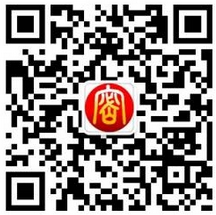 